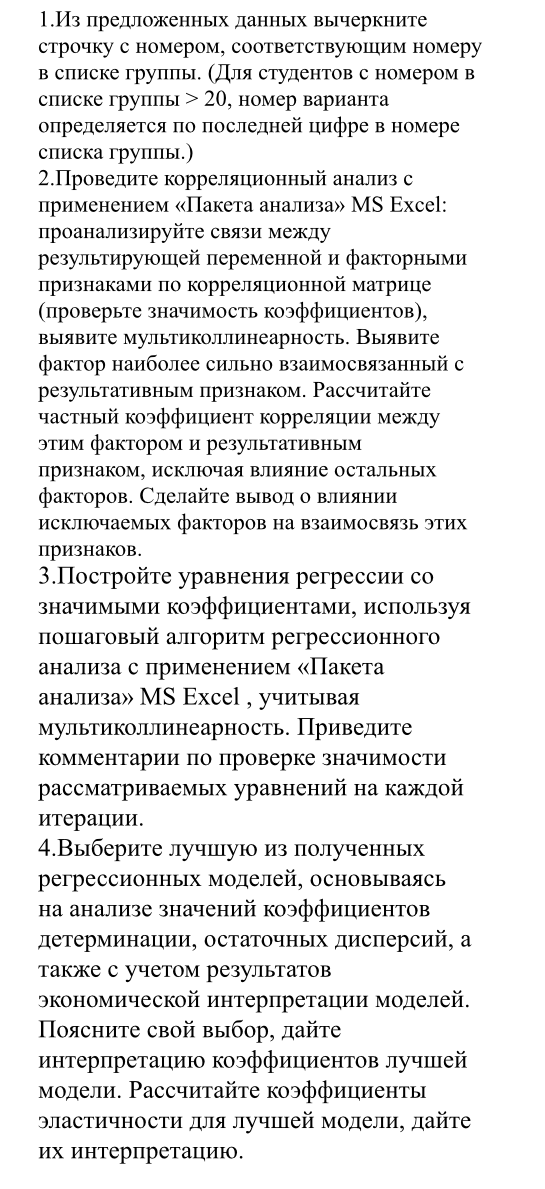 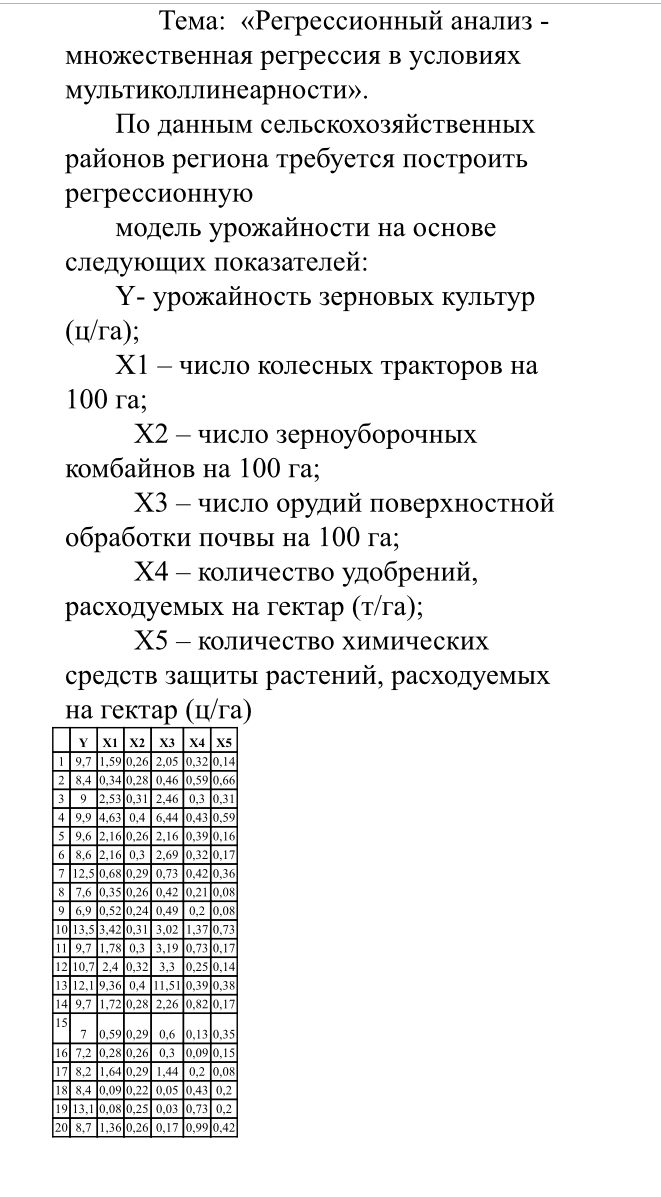 вычеркиваем вторую строчку из 20ТЗ: описать ход решения и выводы как написано в задании, отчет примерно 2–3 страницы word, +excel
